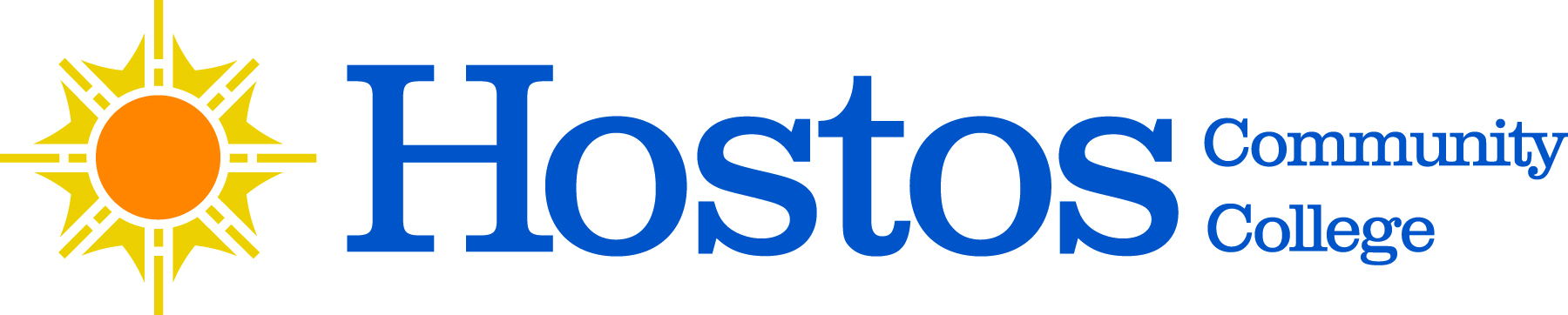 COLLEGE-WIDE SENATEGENERAL MEETINGSavoy Multipurpose Room120 East 149th Street (at Walton Ave)Thursday, March 16, 20233:30 – 5:00 PMSENATE AGENDACall to OrderAcceptance of Agenda Approval of February 16, 2023 Senate Meeting MinutesChair’s ReportPresident’s CommentsSGA President’s CommentsElection 1 Student Senator to the Senate Executive CommitteeCurriculum Items Allied HealthNUR 216 Fundamentals of Nursing Practice – Course RevisionEducationEDU 227 Instructional Technology Models and Practices – New CourseBehavioral and Social SciencesPSY 142 Abnormal Psychology – Pathways submission (revision)A.A. Degree in Liberal Arts New Option in Arts AdministrationCapstoneCAP 203 The Power of Storytelling – New CourseMathematicsRevisionCSC 140 Introduction to Computer ScienceNew CoursesCST 150 Fundamentals of Database Systems CST 160 Operating Systems Fundamentals CST 220 Networking Fundamentals CST 230 Introduction to Web Programming CST 240 Introduction to Cybersecurity CST 250 System Administration (UNIX/LINUX)CST 260 Cybersecurity Project Reports of the Senate Standing Committees Committee on Affirmative Action, Equity, Diversity, and InclusionHostos Senate Ad Hoc JUSTICE CommitteeUFS UpdateProf. Julie TrachmanNew BusinessAdjournment 